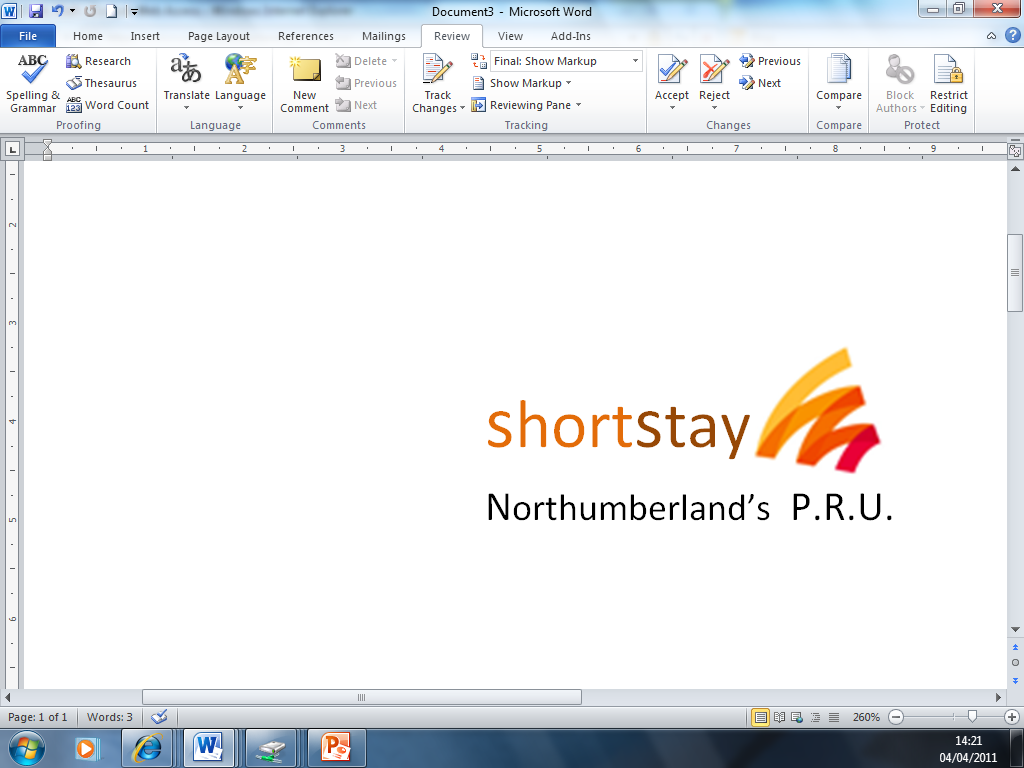 NORTHUMBERLAND PUPIL REFERRAL UNITPermanent ContractTerm Time plus 5 days 37 hours  p/w TEACHING ASSISTANTBand 3, point 14- 17, £16,781 -£17,772 (FTE)At the Northumberland Pupil Referral Unit  we work as a team and aim to stimulate re-engagement, participation, interest and achievement by providing bespoke educational intervention programmes, pupil centred planning and solution focused support – ultimately leading to successful educational integration Further information about the school can be found on our website.Our Governors are looking to appoint an enthusiastic and highly motivated Teaching Assistant to join their very successful team as soon as possible (pending DBS clearance/notice period) to support the needs of our expanding PRU.You will be required to work under the guidance of teaching/senior staff to support access to learning for pupils and provide general support to the teacher in the management of pupilsWe would especially love to hear from you if you have experience/interests in the following areas;PHSE/SEAL CitizenshipPE/Health and WellbeingIT/E-safetyForest School/Outdoor LearningThriveAnti-Bullying  The working pattern will be term time plus 5 TTD:Monday - Thursday, 8.30-4.30pm and Friday, 4pmIn return we can offer an exciting opportunity to be part of our nurturing community where we can make a difference to the lives of children.  We are strongly committed to safeguarding and promoting the welfare of all children and young people and expect all staff to share this commitment. An enhanced Disclosure and Barring Service (DBS) disclosure is required for this post. Informal discussions or visits to the school prior to interview are encouraged. Please contact the school office on 01670 514963 to arrange a visit. Application forms can be downloaded from this website and are also available from the school by telephoning the school office. Completed applications should be returned directly to the school by post only to Karen Ayre, Northumberland Pupil Referral Unit, Hepscott Park, Morpeth, NE61 6NF. Closing Date: 12.00pm on Wednesday 21st November 2018Interview Date: Week beginning Monday 26.11.2018 Headteacher: Tom Dexter, Northumberland PRU e-mail: admin@pru.northumberland.sch.ukwebsite: www.pru.northumberland.sch.uk